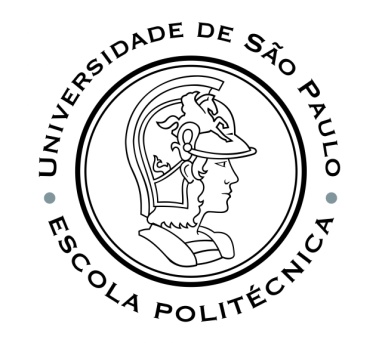 Escola Politécnica da Universidade de São PauloAssistência Técnica AcadêmicaServiço de Órgãos Colegiados e Concursos Ilmo. Sr.REINALDO GIUDICIDiretor da Escola Politécnica da USP     Conforme a Portaria DIR 3.033/2022, de 04.07.2022, venho solicitar minha inscrição na eleição para escolha do representante dos antigos alunos de graduação na Congregação da Escola Politécnica da USP, na qualidade de:(     ) CANDIDATO        (     ) ELEITORNestes termos,P. Deferimento.______________________________________________Candidato(a)DEFERIMENTO PELA DIRETORIA:  (   )SIM      (   )NÃOREINALDO GIUDICIDiretor da Escola Politécnica da USPNome:E-mail:Nº USP (se houver):Ano de formatura: Curso: